Up to 100% of the money raised returns to Insert School Name School to fund classroom expenses and activities. This is a primary source of funding for the year.Not just another Raffle!  The Redding East Rotary sponsors this raffle drawing each year to raise funds for substance abuse prevention programs and youth development.  Students sell the tickets and each participating school receives up to 100% of the proceeds from the ticket sales, making it the most successful school fundraiser ever! 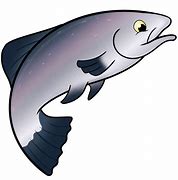 Each salmon ticket costs $5.00, multiple salmon can be purchased on one ticket number.  Riffle Raffle winners announced  Sunday Oct. 23 at the Sundial Bridge event  11:00 to 3:002022 Riffle Raffle Prizes1st 	$10,000 cash2nd	Houseboat Vacation from Jones Valley Marina; 16-sleeper houseboat on Shasta Lake 3rd		Giants Baseball Game Weekend;  4th       16” Childs bicycle             5th       Diamond Topaz Necklace2022 Insert School Name Student PrizesTop selling students can earn prizes sponsored by Parent Club1st 	Prize Name (Student selling the most raffle tickets)2nd 	Prize Name (Student selling the second most raffle tickets)3rd	Prize Name (Student selling the third most raffle tickets)RAFFLE PRIZESFor every 4 salmon raffle tickets sold, students will be entered into a raffle for great prizes!POPSICLE PARTYThe top 3 selling classrooms earn a Popsicle party for their class.If your family or business would like to donate a raffle prize, please contact Insert Name at Insert Phone or Insert Alternate Name or EmailImportant Dates!Submit completed order form at (insert location), money collected each Friday through October 14.   4 Tickets will be sent home by the following Monday with students.Final date to submit forms and money to Parent Club is Friday, October 14.